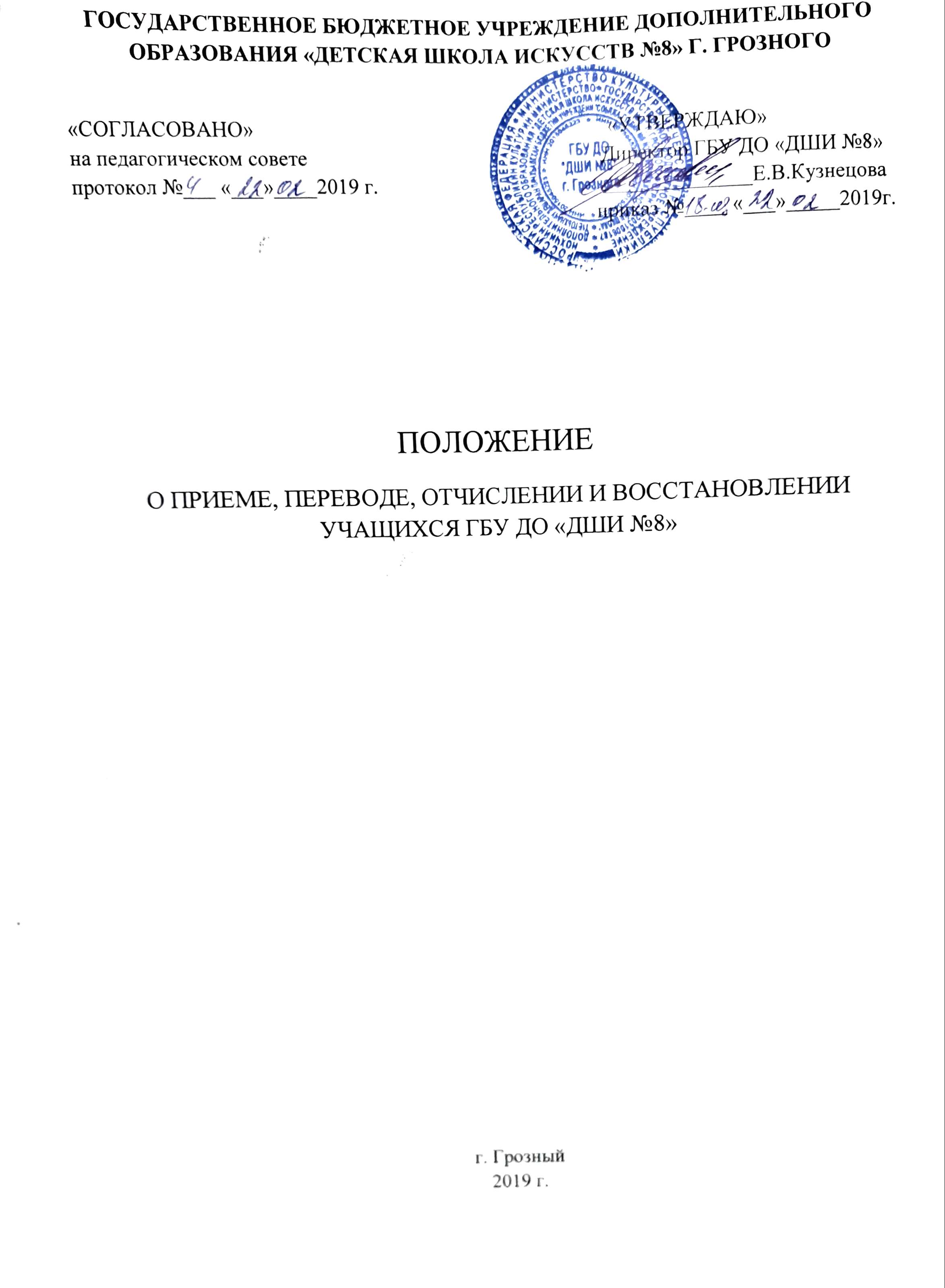 ПОЛОЖЕНИЕо приёме, переводе, отчислении и восстановлении учащихся1. Общие положения1.1. Настоящее положение регламентирует основания приема, перевода, отчисления и восстановления, обучающихся в ГБУ ДО «Детская школа искусств №8» г. Грозного.1.2. Настоящее Положение разработано ипринято на педагогическом совете школы, утверждается и вводится в действие приказом по школе.1.3. ГБУ ДО «Детская школа искусств №8» г. Грозного проводит прием, перевод, отчисление и восстановление обучающихся в соответствии с законодательством Российской Федерации в области образования, уставом образовательного учреждения, данным Положением, ФГТ, Положением о Педагогическом совете школы, другими нормативными актами регламентирующими деятельность учреждений дополнительного образования детей, локальными актами МБОУДОД «Детская школа искусств № 8».2. Порядок приема учащихся2.1. ГБУ ДО «Детская школа искусств №8» г. Грозного самостоятельно в формировании контингента обучающихся. Правом поступления в образовательное учреждение пользуются все граждане Российской Федерации в соответствии с возрастными рамками по освоению образовательных программ вне зависимости от пола, расы, национальности, языка, происхождения, отношения к религии, убеждений, социального, имущественного и должностного положения родителей, иных обстоятельств. Граждане других государств, проживающие на территории Российской Федерации, принимаются в ГБУ ДО «Детская школа искусств №8» г. Грозного на общих основаниях. 2.2.Прием учащихся в ГБУ ДО «Детская школа искусств №8» г. Грозного осуществляется на основе вступительного испытания и свободного выбора образовательных программ. Для поступающих в образовательное учреждение проводится проверка творческих способностей (приемное прослушивание), в области того или иного вида искусства, согласно творческим требованиям, определенным Педагогическим Советом, для качественного усвоения, учащимися образовательных программ. Для проверки способностей в области того или иного вида искусств, создается комиссия из числа преподавателей образовательного учреждения в количестве не менее 3 человек. Комиссия, проводящая проверку творческих способностей (прослушивание), может рекомендовать ребенку с согласия родителей (законных представителей), исходя из его творческих способностей и физиологических данных, обучение на других отделениях ГБУ ДО «Детская школа искусств №8» г. ГрозногоПри высвобождении мест контингента 1 –го класса в период учебного процесса по инициативе учащихся, их родителей (законных представителей), образовательное учреждение имеет право производить добор, учащихся на освободившиеся места в 1 класс в течение 1-ой четверти текущего учебного года. По усмотрению Педагогического совета и по согласованию с родителями (законными представителями), учащиеся могут быть переведены на отделение, соответствующее их природным способностям, выявленным в процессе обучения до 3-го класса включительно. Все переводы учащихся внутри образовательного учреждения проводятся на основании приказа директора по согласованию структурных подразделений образовательного учреждения и согласия, или по просьбе родителей (законных представителей) учащегося. 2.3 Приемные прослушиванияЦель прослушивания: - выявление потенциальных возможностей и природных способностей к дисциплинам, обусловленным образовательными программами образовательного учреждения; - ориентация и переориентация детей и их родителей (законных представителей) в предлагаемых образовательным учреждением, образовательных программах;- ознакомление с эмоциональным, интеллектуальным и эстетическим развитием поступающего, с помощью специальных упражнений для выявления музыкальной восприимчивости, ритмичности, координации, творческих наклонностей, социальной адаптации. Критерии определяющие, способности ребенка: Музыкальное отделение: (инструментальное исполнительство, хоровое пение, сольное пение): - высотный и гармонический слух, - интонация, - музыкальная память, - ритмичность Художественное отделение: - зрительная активность воображения, память - чувство цвета (световосприятие) - композиция на плоскости, двигательная моторика - творческий материал (рисунок) Вокальное пение:- вокальные данные - слух- музыкальная память- чувства ритма- артистичностьЭстетическое развитие:- чувство ритма- развитость воображения- музыкальные навыки- сценический этюд2.4.Прием учащихся регламентируется настоящим Положением, Уставом МОУДОД «ДШИ № 8»; 2.5.Число принимаемых детей в ГБУ ДО «Детская школа искусств №8» г. Грозного определяется ежегодно в соответствии с показателями муниципального задания, характеризующими объём муниципальной услуги по организации дополнительного образования детей. 2.6. Возраст поступающих детей определяется в соответствии со сроком реализации образовательных программ: - по дополнительным образовательным программам принимаются дети в возрасте от 6,6 до 18 лет. -по основным дополнительным предпрофессиональным общеобразовательным программам принимаются дети в возрасте от 6,6 лет до 9 лет на срок обучения 8(9) лет; - дети в возрасте от 10 лет до 12 лет на срок обучения 5(6) лет; 2.7. Не позднее 15 апреля текущего года до начала приема документов образовательное учреждение на своем информационном стенде и официальном сайте размещает следующую информацию: - копию Устава; - копию лицензии на осуществление образовательной деятельности; - локальные акты, регламентирующие организацию образовательного процесса; - условия работы комиссии по приёму документов; - количество мест для приема детей на первый год обучения, по каждой образовательной программе, а также при наличии свободных мест – количество свободных мест в каждый класс (за исключением выпускного); - сроки проведения отбора детей в текущем году; - сроки зачисления детей. 2.8.Прием детей на обучение по дополнительным программам художественно- эстетической направленности носит заявительный характер и осуществляется согласно квоте муниципального задания. Зачисление на обучение по дополнительным предпрофессиональным общеобразовательным программам производится по результатам отбора на конкурсной основе. 2.9. ГБУ ДО «Детская школа искусств №8» г. Грозного вправе отказать в приеме детей в следующих случаях: -при наличии медицинских противопоказаний к занятиям хореографическим творчеством; -при несоответствии ребенка возрастным требованиям, предъявляемым при поступлении в образовательное учреждение; -при отсутствии свободных мест. При подаче заявления родитель (законный представитель) ребенка не должен находиться в состоянии алкогольного, наркотического или токсического опьянения. 2.10. В случае отсутствия свободных мест по выбранному профилю образовательное учреждение предлагает родителю (законному представителю) поставить его заявление на учет для удовлетворения в порядке очерёдности, или предложить переход на другую образовательную программу. 3. Порядок оформления и предоставления документов.3.1.Предоставление муниципальной услуги по приему учащихся в ГБУ ДО «Детская школа искусств №8» г. Грозного включает в себя следующие административные процедуры: - прием документов от родителей или их законных представителей в установленные настоящим уставом сроки; - решение педагогического совета о зачислении учащегося; - заключение договора на предоставление образовательных услуг с родителем (законным представителем); - издание приказа директора образовательного учреждения о приеме ребенка в МОУДОД «ДШИ № 8». 3.2.При приеме детей в ГБУ ДО «Детская школа искусств №8» г. Грозного родители (законные представители) предоставляют, следующие документы: заявление о приеме в образовательное учреждение установленного образца, в котором указывается Ф.И.О. ребенка, дата и место рождения, Ф.И.О. родителей (законных представителей), сведения о гражданстве ребенка, и его родителей. Адрес фактического проживания ребенка; номера телефонов родителей (законных представителей); копию свидетельства о рождении; медицинскую справку, содержащую заключение о возможности заниматься по избранной программе;При оформлении заявления родители (законные представители) предъявляют документ, удостоверяющий личность. Также в заявлении фиксируется факт ознакомления с Уставом образовательного учреждения, Лицензией, образовательными программами, локальными актами, и др., согласие на обработку персональных данных обучающегося; 3.3.Сроки приема документов поступающих на обучение по дополнительным образовательным программам всех видов осуществляются преимущественно с 20 апреля по 29 августа. Конкретные сроки приема документов определяются ежегодно приказом директора образовательного учреждения.4. Права поступающего. 4.1.При приеме ребенка в образовательное учреждение родители (законные представители) должны быть ознакомлены с настоящим уставом, лицензией на правоведения образовательной деятельности, локальными актами, образовательными программами и другими документами, регламентирующими организацию образовательного процесса. 4.2 Поступающий и/или родитель (законный представитель) имеет право на выбор образовательной программы по видам искусств.5. Порядок перевода учащихся. 5.1.Учащиеся, прибывшие в порядке перевода из других образовательных учреждений, зачисляются в ГБУ ДО «Детская школа искусств №8» г. Грозного при наличии свободных мест. В данном случае, помимо документов, указанных в настоящем положении, необходимо предоставить, академическую справку, содержащую выписку четвертных и текущих оценок, заверенную печатью образовательного учреждения, из которого осуществляется перевод и индивидуальный план (в случае освоения учеником образовательной программы музыкального исполнительства). 5.2.Учащиеся, принимаемые в ГБУ ДО «Детская школа искусств №8» г. Грозного в порядке перевода, зачисляются в тот же класс, в котором они обучались в другом образовательном учреждении. В отдельных случаях, при несоответствии уровня подготовки обучающихся, принимаемых в ГБУ ДО «Детская школа искусств №8» г. Грозного в порядке перевода, требованиям, предъявляемым к уровню знаний и умения обучающихся данного класса, решением педагогического совета они могут быть зачислены на один класс ниже. 5.3.Учащиеся, ранее обучавшиеся в ГБУ ДО «Детская школа искусств №8» г. Грозного и отчисленные из учреждения по решению педагогического совета, могут быть вновь приняты в школу в класс, соответствующий уровню их подготовки. 5.4.Учащиеся, закончившие полный курс обучения по избранной образовательной программе, по решению педагогического совета могут быть зачислены в образовательное учреждение для освоения другой образовательной программы родственного изученному виду искусства в класс, соответствующий уровню их подготовки. 5.5.На основании заявления родителей (законных представителей) обучающемуся по образовательной программе художественно-эстетической направленности и дополнительной предпрофессиональной общеобразовательной программе может быть предоставлен академический отпуск длительностью до одного года с сохранением за ним места в ГБУ ДО «Детская школа искусств №8» г. Грозного 5.6. Перевод учащихся в следующий класс: Учащиеся, успешно прошедшие промежуточную (переводную) аттестацию и освоившие в полном объеме избранную образовательную программу по всем предметам учебного плана, переводятся в следующий класс.Учащиеся, освобожденные от промежуточной (переводной) аттестации и освоившие в полном объеме избранную образовательную программу по всем предметам учебного плана, переводятся в следующий класс. Учащиеся, имеющие по итогам учебного года неудовлетворительную оценку по одному предмету учебного плана, могут быть переведены в следующий класс условно, (при этом обучающиеся обязаны ликвидировать академическую задолженность в течение одного месяца с начала следующего учебного года). Ответственность за ликвидацию академической задолженности в течение следующего учебного года возлагается на родителей (законных представителей). Учащиеся, имеющие по итогам учебного года неудовлетворительную оценку по двум и более предметам учебного плана или условно переведенные в следующий класс и не ликвидировавшие академическую задолженность по одному предмету, могут быть оставлены на повторный курс обучения или отчислены из образовательного учреждения. Учащиеся, находившиеся в академическом отпуске продолжительностью от трех месяцев до одного года, могут быть оставлены на повторный курс обучения; В случае производственной необходимости, а также по заявлению родителей (законных представителей) может быть осуществлен перевод обучающихся, освоивших одну образовательную программу на изучение другой;В случае невозможности продолжения обучения по причине недостаточности творческих способностей и (или) физического развития, обучающийся может быть переведен на другую реализующуюся в образовательном учреждении образовательную программу, либо оставлен на повторный курс обучения в соответствующем классе. 5.7.Учащиеся, могут по желанию родителей (законных представителей) и при наличии возможностей переводиться с одного отделения на другое, а также получать художественно-эстетическое образование по двум и более образовательным программам одновременно. Эти обучающиеся, по заявлению родителей (законных представителей), могут не посещать предметы учебного плана, у которых содержание учебной программы пересекаются с содержанием учебной программы предметов учебного плана другой образовательной программы. 5.8.Перевод обучающихся осуществляется на основании решения педагогического совета и оформляется приказом директора образовательного учреждения.6. Порядок отчисления обучающихся.6.1. Порядок отчисления обучающихся из ГБУ ДО «Детская школа искусств №8» г. Грозного»:- обучающиеся могут быть отчислены из образовательного учреждения по заявлению родителей (законных представителей) и/или по решению педагогического совета; - отчисление обучающегося из образовательного учреждения оформляется приказом директора. Основаниями для отчисления обучающихся по заявлению родителей (законных представителей) являются: -смена места жительства; - продолжение образования обучающегося в другом учебном заведении или в другой форме обучения;-медицинское заключение, запрещающее освоение избранной образовательной программы по состоянию здоровья обучающегося; - добровольное оставление обучающимся образовательного учреждения; - семейные обстоятельства и прочие причины личностного характера. 6.2.Основаниями для отчисления обучающихся по решению педагогического совета образовательного учреждения являются: - не соответствие способностей обучающегося требованиям, необходимым для освоения избранной образовательной программы, что определяется неудовлетворительными результатами текущего контроля успеваемости и промежуточной аттестации (полугодовой и/или переводной);- систематические пропуски учебных занятий без уважительных причин (под систематическими пропусками понимается не посещение обучающимся в течение одной учебной четверти более половины уроков по основным предметам учебного плана); - не возобновление обучающимся обучения после окончания срока академического отпуска; - грубые и неоднократные нарушения устава ГБУ ДО «Детская школа искусств №8» г. Грозного». 6.3.Грубым нарушением устава признается нарушение, которое повлекло за собой тяжкие последствия или реальную угрозу их наступления в виде причинения ущерба жизни и здоровью обучающихся, работников школы, посетителей. Под неоднократным нарушением устава ГБУ ДО «Детская школа искусств №8» г. Грозного понимается совершение обучающимся, имеющим два или более дисциплинарных взыскания, наложенных директором образовательного учреждения, повторного нарушения. 6.4.Исключение обучающегося из ГБУ ДО «Детская школа искусств №8» г. Грозного за совершение грубых и неоднократных нарушений устава применяется, если меры воспитательного характера не дали результата. Если дальнейшее пребывание обучающегося в школе оказывает отрицательное влияние на других учеников и работников, нарушает их права, а также нормальное функционирование образовательного процесса; при совершении противоправных действий. 6.5.Администрация ГБУ ДО «Детская школа искусств №8» г. Грозного незамедлительно обязана проинформировать об исключении обучающегося его родителей (законных представителей) посредством письменного уведомления или ознакомления с приказом об исключении обучающегося. 6.6.Учащийся, им еют право на восстановление в ГБУ ДО «Детская школа искусств №8» г. Грозного при наличии свободных мест.7. Порядок восстановления учащегося.7.1. Лицо, отчисленное из ГБУ ДО «Детская школа искусств №8» г. Грозного имеет право на восстановление для обучения в этом учреждении в течение одного года после отчисления из него. Восстановление возможно при наличии свободных мест и с сохранением прежних условий обучения, не ранее завершения учебного года, в котором указанное лицо было отчислено. 7.2. Образовательное учреждение вправе принимать решение о восстановлении (зачислении) обучающегося после проведения контрольного прослушивания (просмотра) с целью определения уровня его подготовки. 7.3. Зачисление обучающегося производится приказом руководителя образовательного учреждения на основании решения педагогического совета. 7.4Учащиеся, восстановленные в ГБУ ДО «Детская школа искусств №8» г. Грозного обязаны погасить академическую задолженность, если таковая имелась